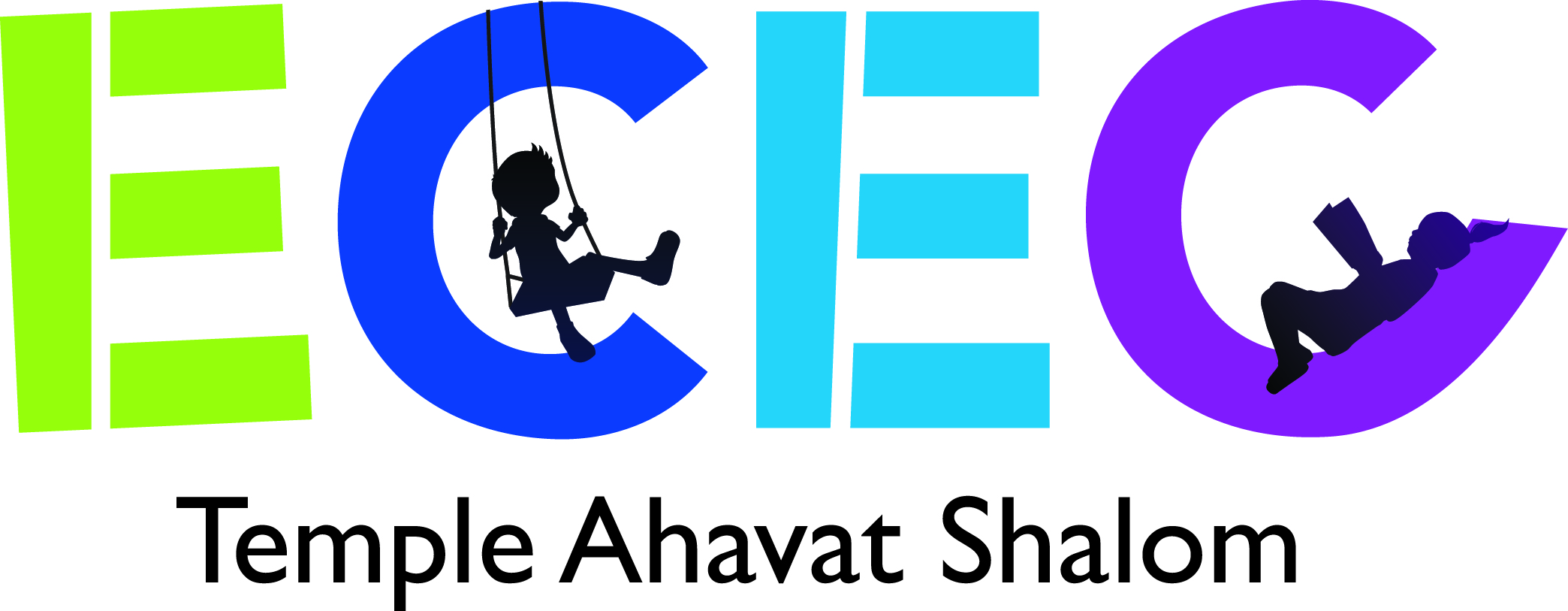 Tuition Schedule 2019-2020Tuition is an annual fee that may be paid in full by August 1 or divided into 10 equal payments starting on July 1.  The annual fee applies only to tuition for the school year and does not include, summer camp or mini-camps. Your first payment on July 1 will have an additional amount of $290 for continuing students and $360 for new students, which includes administration, earthquake supplies, insurance and teacher gift fees.  There will be an additional $10 per month security fee added to each of your ten tuition payments.Students in the Pre-K Lions class will have a graduation fee of $50 in May to cover the cost of graduation.  This fee will cover the ceremony as well as brunch for two adults and all children in the graduate’s immediate family.  If a family wishes to invite additional guests, there will be a nominal charge to cover costs. Annual Fee for 2019-2020:Your initial deposit of $200 will be credited to your April 1, 2020 payment.  This deposit will not be refunded if your child is not enrolled in April of 2020. 18200 Rinaldi Place  -  Northridge, CA  91326   Tessa@tasnorthridge.org(818)360-2258 x303 *  (818) 360-5947 fax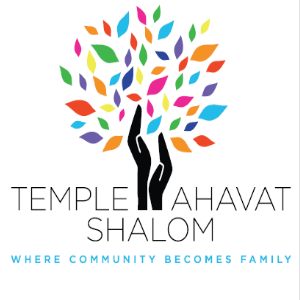 Annual2s and 3s9:00-12:30PreK Lions9:00 – 1:009:00 – 3:009:00-6:007:15-9:005 days5,8906,7009,79011,997Add 1,4604 days4,950x8,22010,070Add 1,1703 days4,269x6,9658,460Add 880